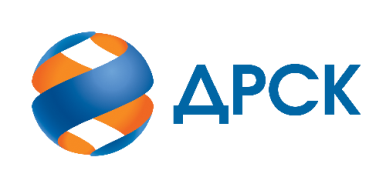 Акционерное Общество«Дальневосточная распределительная сетевая компания»(АО «ДРСК»)_____________________________________________________________________________________________________________________«УТВЕРЖДАЮ»Зам. Председателя закупочной комиссии1 уровня АО «ДРСК»__________________ С.А.Коржов «21» июня 2022 годУведомление о внесении изменений в Извещение о закупке и Документацию о закупке по запросу котировок в электронной форме, участниками которого могут быть только субъекты МСП, на право заключения «Ремонт ЛЭП 10-0,4 кВ Ф 1; 2 от ТП № 13 п. Февральск»          
(Лот № 304201-РЕМ ПРОД-2022-ДРСК)№ 1	«21» июня 2022 г.Организатор (Заказчик): – АО «Дальневосточная распределительная сетевая компания» (далее – АО «ДРСК») (Почтовый адрес: 675000, Амурская обл., г. Благовещенск, ул. Шевченко, 32, тел. 8 (4162) 397-205)Способ и предмет закупки: запрос котировок в электронной форме, участниками которого могут быть только субъекты МСП: «Ремонт ЛЭП 10-0,4 кВ Ф 1; 2 от ТП № 13 п. Февральск», Лот № 304201-РЕМ ПРОД-2022-ДРСКИзвещение опубликованного на сайте в информационно-телекоммуникационной сети «Интернет» www.zakupki.gov.ru (далее — «ЕИС») от 10.06.2022 № 32211461903.Внесены следующие изменения в  Извещение о закупке и Документацию о закупке:Пункты Извещения читать в следующей редакции: Пункты Документации о закупке читать в следующей редакции:  Все остальные условия Извещения и Документации о закупке остаются без изменения.Цыганчук О.В.(4162) 397-260  №
п/пНаименованиеСодержание пункта Извещения15.Дата начала – дата и время окончания срока подачи заявокДата начала подачи заявок:«10» июня 2022 г.  Дата и время окончания срока подачи заявок:«30» июня 2022 г. в 15 ч. 00 мин. (по местному времени Организатора/амурскому)№ 
п/пНаименование пунктаСодержание пункта1.2.16Срок предоставления Участникам разъяснений по Документации о закупкеДата и время окончания срока предоставления разъяснений:«30» июня 2022 г. в 15 ч. 00 мин. Организатор вправе не предоставлять разъяснение в случае, если запрос от Участника поступил позднее чем за 3 (три) рабочих дня до даты окончания срока подачи заявок, установленной в пункте 1.2.171.2.17Дата начала – дата и время окончания срока подачи заявокДата начала подачи заявок:«10» июня 2022 г.  Дата и время окончания срока подачи заявок:«30» июня 2022 г. в 15 ч. 00 мин. (по местному времени Организатора/амурскому)1.2.18Дата окончания рассмотрения заявок, подведения итогов закупки Дата окончания рассмотрения заявок, подведения итогов закупки:«21» июля 2022 г.